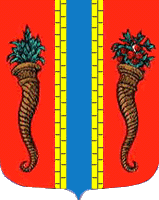 Администрация муниципального образования Новоладожское городское поселениеВолховского муниципального района Ленинградской областиПОСТАНОВЛЕНИЕОт   01 декабря  2016 года                                                                       № 715.О признании гражданина нуждающимсяв улучшении жилищных условий              Рассмотрев заявление Виноградова А.В., прилагаемые документы, протокол заседания жилищной комиссии от 25.11.2016 года № 11 и в соответствии с Жилищным кодексом Российской Федерации п о с т а н о в л я ю:1. Признать нуждающейся в улучшении жилищных условий Виноградову Алису Андреевну, 26.08.2016 года рождения, зарегистрированную по адресу: г. Новая Ладога микрорайон «В», д.9 кв.35.Основание: обеспечена общей площадью жилого помещения на одного члена семьи менее учетной нормы (п.2 ч.1 ст. 51 Жилищного кодекса РФ).2. Уведомить Виноградова А.В. о принятом решении в установленные законом сроки. 3. Постановление вступает в силу с момента принятия.4. Контроль исполнения настоящего постановления возложить на  начальника отдела по управлению муниципальным имуществом Н.Ю. Ерошкову.Глава администрации                                                                   О.С.Баранова О.В.Тронькова30-398